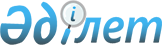 О введении в действие Правил о порядке установления процентной надбавки за выслугу лет рабочим воинских частей и учреждений Вооруженных Сил Республики Казахстан
					
			Утративший силу
			
			
		
					Приказ Министра обороны Республики Казахстан от 23 апреля 2002 года N 177. Зарегистрирован Министерством юстиции Республики Казахстан 26 июня 2002 года N 1892. Утратил силу приказом Министра обороны Республики Казахстан от 24 мая 2010 года N 205

      Сноска. Утратил силу приказом Министра обороны РК от 24.05.2010 N 205.      В соответствии с постановлением Правительства Республики Казахстан от 11 января 2002 года N 41 P020041_ "О системе оплаты труда работников государственных учреждений, не являющихся государственными служащими", а также для упорядочения выплаты заработной платы работникам Вооруженных Сил Республики Казахстан приказываю: 

      1. Утвердить прилагаемые Правила о порядке установления процентной надбавки за выслугу лет рабочим воинских частей и учреждений Вооруженных Сил Республики Казахстан. 

      2. Командирам воинских частей, начальникам учреждений Вооруженных Сил Республики Казахстан в соответствии с пунктом 7 Правил создать комиссии по установлению процентной надбавки за выслугу лет рабочим.     3. Настоящий приказ вводится в действие с момента государственной регистрации и распространяется на отношения, возникшие с 1 января 2002 года.     4. Контроль за исполнением настоящего приказа возложить на заместителя Министра обороны Республики Казахстан по экономике и финансам.     5. Приказ довести до отдельной воинской части.     Генерал - полковник                                     Согласовано                             УтвержденоВице-Министр труда и                  Приказ Министра оборонысоциальной защиты населения              Республики Казахстан Республики Казахстан                  от 23 апреля 2002 г. N 177  от 3 июня 2002 года                              Правила          о порядке установления процентной надбавки за          выслугу лет рабочим воинских частей и учреждений                 Вооруженных Сил Республики Казахстан                        1. Общие положения 

       1. Рабочим воинских частей и учреждений Вооруженных Сил Республики Казахстан (далее - воинских частей) установлена выплата процентной надбавки за работу в воинских частях Вооруженных Сил Республики Казахстан. В предусмотренных настоящими Правилами случаях в стаж работы, за который выплачивается процентная надбавка, наравне с работой в воинских частях, включаются периоды работы на других предприятиях, в учреждениях и организациях, а также периоды иной деятельности, изложенные в соответствующих пунктах настоящих Правил.      Настоящие Правила применяются при исчислении стажа работы, дающего право на получение процентной надбавки за работу в Вооруженных Силах рабочим.     2. Процентная надбавка за работу в Вооруженных Силах выплачивается ежемесячно к должностным окладам (ставкам) рабочих по основной должности в следующих размерах при выслуге лет свыше:     3 лет - 10 процентов;     5 лет - 15 процентов;     10 лет - 20 процентов;     15 лет - 30 процентов;     20 лет - 40 процентов.     3. Процентная надбавка за выслугу лет исчисляется рабочим-сдельщикам - из тарифных ставок, установленных по соответствующим разрядам оплаты (не сдельных заработков), другим работникам, переведенным в установленном порядке на сдельную оплату труда, - из должностных окладов, которые установлены этим работникам в соответствии с штатами и штатными расписаниями.     4. Процентная надбавка за выслугу лет не выплачивается временным рабочим и занятым на сезонных работах.             2. Исчисление стажа работы, дающего право             рабочим на получение процентной надбавки                   за работу в Вооруженных Силах 

       5. В стаж работы, дающий право на получение процентной надбавки за работу в Вооруженных Силах, рабочим включается все время работы в данной воинской части. 

      6. В стаж работы, дающий право на получение процентной надбавки за работу в Вооруженных Силах, включается также время: 

      1) работы в других воинских частях, в том числе бывшего СССР; 

      2) прохождения военной службы лицами офицерского состава, прапорщиками, мичманами, военнослужащими сверхсрочной службы (военнослужащими по контракту), военнослужащими - женщинами в Вооруженных Силах, внутренних, пограничных войсках, органах управления и частях гражданской обороны Республики Казахстан и бывшего Союза ССР, в системе органов Комитета национальной безопасности Республики Казахстан и Комитета государственной безопасности СССР, Службе охраны Президента Республики Казахстан и Республиканской гвардии, кроме лиц, уволенных со службы по отрицательным мотивам; 

      3) прохождения службы лицами начальствующего состава в системе органов внутренних дел, службы в органах прокуратуры, работы в аппаратах судов Республики Казахстан и бывшего Союза ССР, в Государственном следственном комитете Республики Казахстан, кроме лиц, уволенных по отрицательным мотивам; 

      4) работы на должностях, дающих право на получение надбавки за выслугу лет, в судах, органах прокуратуры, внутренних дел Республики Казахстан и бывшего Союза ССР, в органах государственной безопасности СССР, национальной безопасности и бывшего Государственного следственного комитета Республики Казахстан; 

      5) отпуска по беременности и родам, а также время дополнительного отпуска без сохранения заработной платы по уходу за ребенком, предоставленного в соответствии с законодательством; 

      6) работы за границей, если перед направлением за границу работник работал в воинских частях Вооруженных Сил и в течение двух месяцев со дня возвращения из-за границы, не считая времени переезда, поступил на работу в государственное учреждение; 

      7) обучения по направлению государственных органов на курсах подготовки, переподготовки и повышения квалификации кадров с отрывом от работы, если работник до поступления на курсы работал в воинских частях, учреждениях, предприятиях и организациях Вооруженных Сил и после окончания их вернулся в данные организации; 

      8) работы в организациях на должностях по специальностям, идентичным специальностям в Вооруженных Силах Республики Казахстан; 

      9) вынужденного прогула при незаконном увольнении. 

      По отдельным категориям работников для определения стажа работы по специальности необходимо руководствоваться графой "учетная специальность" (УС), указанной в штате. 



 

                 3. Порядок установления стажа работы 



 

      7. Стаж работы, дающий право на получение процентной надбавки за работу в Вооруженных Силах, рабочим устанавливается комиссиями по установлению трудового стажа, создаваемыми в воинских частях, командиры которых имеют право приема на работу и увольнения с работы работников. 

      Комиссии создаются приказом командира воинской части (учреждения) в составе заместителя командира воинской части - председателя комиссии и членов: начальника финансового органа (главного бухгалтера), начальника отдела кадров или другого лица, занимающегося работой с кадрами, и председателя выборного профсоюзного органа. 

      8. Основным документом для определения стажа работы по специальности является трудовая книжка (при ее наличии) или индивидуальный трудовой договор либо выписки из приказов о приеме и увольнении, послужной список, а для граждан, уволенных с военной службы, - военный билет или другой документ, подтверждающий стаж работы (службы). 

      9. В случаях, когда нет необходимой записи либо содержатся неправильные или неточные записи о периодах работы, в подтверждение стажа работы принимаются справки, лицевые счета и ведомости на выдачу заработной платы и иные документы, содержащие сведения о периодах работы и службы, предусмотренные законодательством. Подтверждение стажа работы по специальности свидетельскими показаниями осуществляется в установленном законодательством порядке. 

      Справки выдаются на основании документов по учету личного состава и других, подтверждающих стаж. Командиры воинских частей обязаны при подписании справок лично ознакомиться с документами, на основании которых выдаются справки. 

      10. Работа комиссии проводится в следующем порядке: 

      1) на заседание приглашается работник, стаж которого устанавливается; 

      2) проверяется трудовая книжка, военный билет, справки и другие документы. Эти документы указываются в протоколе; 

      3) устанавливается стаж работы, определяются периоды, подлежащие включению в стаж работы, в качестве кого и каких воинских частях (учреждениях, на предприятиях, в организациях) работало данное лицо в эти периоды. 

      Стаж работы, засчитываемый в соответствии с настоящим порядком, учитывается в календарном исчислении. 

      Решение комиссии об установлении стажа работы оформляется протоколом, который подписывается председателем и членами комиссии, и скрепляется печатью воинской части. 

      11. Выписка из протокола заседания с решением об установлении стажа работы, дающего право на получение процентной надбавки за выслугу лет рабочим, подписанная председателем комиссии и скрепленная печатью воинской части, оформляется на каждого в отдельности работника в трех экземплярах и передается: один экземпляр - в кадровую службу, второй - в финансовый орган, третий выдается работнику на руки.     12. Работникам, у которых в течение календарного месяца возникло право на получение процентной надбавки за выслугу лет, в связи с увеличением стажа работы исчисление осуществляется со дня возникновения такого права.     13. Жалобы на решение комиссии рассматриваются в установленном законодательством порядке.(Специалисты: Абрамова Т.М.,              Мартина Н.А.)      
					© 2012. РГП на ПХВ «Институт законодательства и правовой информации Республики Казахстан» Министерства юстиции Республики Казахстан
				